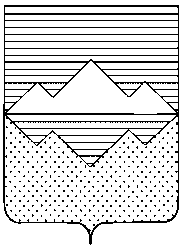 АДМИНИСТРАЦИЯСАТКИНСКОГО МУНИЦИПАЛЬНОГО РАЙОНАЧЕЛЯБИНСКОЙ ОБЛАСТИПОСТАНОВЛЕНИЕОт «17» октября 2018 года № 800г. СаткаО внесении изменений в Порядок предоставления субсидий на осуществление капитальных вложений в объекты капитального строительства муниципальной собственности В соответствии со статьей 78.2 Бюджетного кодекса Российской Федерации Положением о бюджетном процессе в Саткинском муниципальном районе, утвержденным решением Собрания депутатов Саткинского муниципального района от 18.05.2016 № 93/11, Положением о бюджетном процессе в Саткинском городском поселении, утвержденным решением Совета депутатов Саткинского городского поселения от 25.05.2016 № 61/12,ПОСТАНОВЛЯЮ:Внести изменения в Порядок предоставления субсидий на осуществление капитальных вложений в объекты капитального строительства муниципальной собственности и приобретение объектов недвижимого имущества в муниципальную собственность Саткинского муниципального района (Саткинского городского поселения), утвержденный постановлением Администрации Саткинского муниципального района от 12.10.2018 № 788, следующего содержания:в подпункте 4 пункта 14 слова «Финансовом управлении администрации Саткинского муниципального района» дополнить словами «или в Управлении Федерального казначейства по Челябинской области».Начальнику отдела организационной и контрольной работы Управления делами и организационной работы (Корочкина Н.П) опубликовать настоящее постановление на официальном сайте администрации Саткинского муниципального района.Настоящее постановление вступает в силу со дня его подписания.